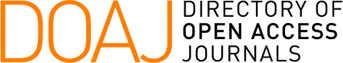 Fuente: DOAJDOAJ es un directorio en línea de revistas de acceso libre, científicas y académicas, que cumplan con estándares de alta calidad al utilizar la revisión por pares o control de calidad editorial.Fue creado en 2003 con el objetivo de incrementar la visibilidad y facilitar el uso de revistas científicas y académicas de acceso libre, de manera que se promueve su mayor uso e impacto.Todos los servicios de DOAJ son gratuitos, incluido el indexado en DOAJ. Todos los datos están disponibles gratuitamente ( https://doaj.org).Contiene 13,646 revistas que abarcan 131 países, totalizando más de 4 millones de artículos de todas las disciplinas (DOAJ, agosto 2019).Requisitos para que una revista sea indexada por DOAJAcceso Abierto  Acceso inmediato a texto completo sin demoras/embargo Peer review - revisión por paresTexto completo Cualquier disciplinaCualquier idiomaPor más información: https://doaj.org/publishers   Sello DOAJ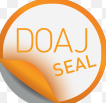 El sello DOAJ es una marca de certificación para revistas de acceso abierto, otorgado por DOAJ a revistas que logran un alto nivel de apertura, se adhieren a las mejores prácticas y altos estándares de publicación. Para recibir el sello, la revista debe cumplir con las siguientes 7 condiciones:​    Proporcionar identificadores permanentes para los artículos publicadosProporcionar a DOAJ los metadatos de los artículosContar con un programa de preservación digital o de archivo a largo plazoIncorporar la información de licencias CC en los artículos de forma que se puedan leer de manera automatizadaPermitir la reutilización (generosa) y la mezcla de contenido, de acuerdo con la licencia Creative Commons (atribuida al artículo): CC BY, CC BY-SA o CC BY-NCTener una política de depósito disponible en un servicio de registro de política de depósitosPermitir que el autor conserve el copyright sin restricciones